Processo de Seleção Bolsista para atuar no Espaço Empreendedor - UFESEdital Nº 001-2024- DIT/PRPPG/UFES de 23/02/2024.Identificação do candidatoIdentificação do cursoPossui vínculo com os seguintes programas:Dados da vaga a que concorre:Declaro estar ciente de que cabe ao(à) candidato(a) encaminhar todos os documentos solicitados ao e-mail constante neste edital;Declaro estar ciente de que o Edital do Processo Seletivo e demais normativas referentes a esta vaga constam do endereço eletrônico da UFES e da FAPES, comprometendo-me a tomar pleno conhecimento do teor desses documentos. 	/	,	de	de	.(Local e data)(Assinatura do candidato)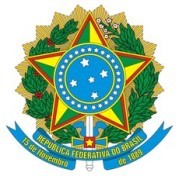 UNIVERSIDADE FEDERAL DO ESPÍRITO SANTOPró-Reitoria de Pesquisa e Pós-GraduaçãoDiretoria de Inovação TecnológicaANEXO I - FORMULÁRIO DE INSCRIÇÃONome:Nome:CPF:Telefone:E-MailE-MailCurso:Curso:Instituição:Instituição:Período:Previsão de conclusão:SIMNÃOPrograma de Assistência Estudantil da UFESPrograma Universidade para Todos (PROUNI)Programa de Financiamento Estudantil (FIES)Receb Bolsa Fapes de qualquer categoriaCódigo da vaga EXT-DUnidade proponente da vaga:Diretoria de Inovação Tecnológica – Espaço Empreendedor - UFES